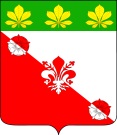 СОВЕТ ГИРЕЙСКОГО ГОРОДСКОГО ПОСЕЛЕНИЯГУЛЬКЕВИЧСКОГО РАЙОНАРЕШЕНИЕот  ПРОЕКТ г.                                                                                        № __пгт.  ГирейО внесении изменений в решение Совета Гирейского городского поселения Гулькевичского района от 17 февраля 2017 г. № 5 «Об утверждении положений о размерах и условиях оплаты труда, о порядке исчисления и выплаты премии по итогам работы за месяц инспекторов по первичному воинскому учету в администрации Гирейского городского поселения Гулькевичского района»В соответствии с Трудовым кодексом Российской федерации, Уставом Гирейского городского поселения Гулькевичского района, в целях упорядочения оплаты труда инспекторов по первичному воинскому учету в администрации Гирейского городского поселения Гулькевичского района, Совет Гирейского городского поселения Гулькевичского района р е ш и л:1. Внести в приложение к решению 40 сессии 3 созыва Совета Гирейского городского поселения Гулькевичского района от 17 февраля   2017 г. № 5 «Об утверждении положений о размерах и условиях оплаты труда, о порядке исчисления и выплаты премии по итогам работы за месяц инспекторов по первичному воинскому учету в администрации Гирейского городского поселения Гулькевичского района» следующие изменения:1) приложение к положению размерах и условиях оплаты труда  инспекторов по первичному воинскому учету в администрации Гирейского городского поселения Гулькевичского района изложить в новой редакции (прилагается).2. Опубликовать настоящее решение в общественно-политической газете Гулькевичского района Краснодарского края «В 24 часа» и разместить на сайте Гирейского городского поселения Гулькевичского района в информационно-телекоммуникационной сети «Интернет».3. Контроль за выполнением настоящего решения возложить на депутатскую комиссию Совета Гирейского городского поселения Гулькевичского района по бюджету, налогам, сборам, муниципальной собственности, экономике, торговле, предпринимательству и инвестиционной политике.4. Решение вступает в силу после его официального опубликования и распространяется на правоотношения возникшие с 1 октября 2023 года.Приложениек решению Совета Гирейского городского поселения Гулькевичского районаот ____________ № __«Приложениек положению о размерах и условиях оплаты труда  инспекторов по первичному воинскому учету в администрации Гирейского городского поселения Гулькевичского районаРазмер  должностного оклада  инспекторов по первичному воинскому учету в администрации Гирейского городского поселения Гулькевичского района».Главный специалист администрации Гирейского городского поселения Гулькевичского района						   	       Л.В. КоролеваГлава Гирейского городского поселения Гулькевичского района_______________ Р.А. АлексеенкоПредседатель Совета Гирейского городского поселения Гулькевичского района________________В.И. КлючниковНаименование должностиРазмер месячного должностного оклада (рублей в месяц)Инспектор  по первичному воинскому учету в администрации Гирейского городского поселения Гулькевичского района5354